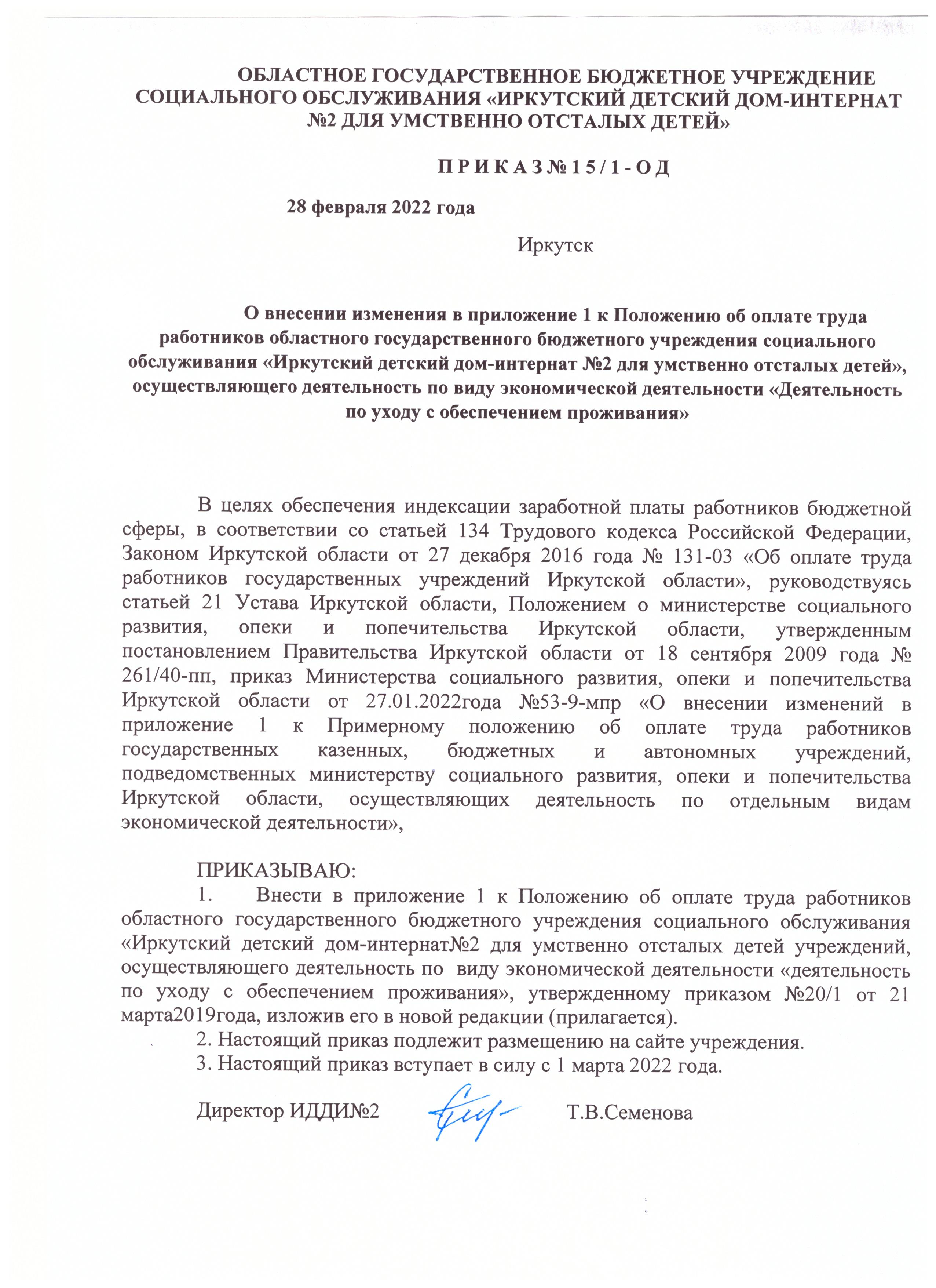 Приложение	к приказу областного государственного бюджетного учреждения социального обслуживания «Иркутский детский дом-интернат№2 для умственно отсталых детей»  от«28 » февраля	2022 года № 15/1-ОД«Приложение 1к Положению об оплате труда работников областного государственного бюджетного учреждения социального обслуживания «Иркутский детский дом-интернат №2 для умственно отсталых детей», осуществляющего деятельность по виду экономической деятельности «Деятельность по уходу с обеспечением проживания»МИНИМАЛЬНЫЕ РАЗМЕРЫ ОКЛАДОВ (ДОЛЖНОСТНЫХ ОКЛАДОВ) ПО ДОЛЖНОСТЯМ РАБОТНИКОВ ОБЛАСТНОГО ГОСУДАРСТВЕННОГО БЮДЖЕТНОГО УЧРЕЖДЕНИЯ СОЦИАЛЬНОГО ОБСЛУЖИВАНИЯ «ИРКУТСКОГО ДЕТСКОГО ДОМА-ИНТЕРНАТА №2 ДЛЯ УМСТВЕННО ОТСТАЛЫХ ДЕТЕЙ,  ОСУЩЕСТВЛЯЮЩЕГО ДЕЯТЕЛЬНОСТЬ ПО  ВИДУ ЭКОНОМИЧЕСКОЙ ДЕЯТЕЛЬНОСТИ «ДЕЯТЕЛЬНОСТЬ ПО УХОДУ С ОБЕСПЕЧЕНИЕМ ПРОЖИВАНИЯ»Минимальные размеры окладов (должностных окладов) по должностям медицинских и фармацевтических работниковМинимальные размеры окладов (должностных окладов) по должностям работников, занятых в сфере здравоохранения и предоставления социальных услугМинимальные размеры окладов (должностных окладов) по профессиональным квалификационным группам должностейработников образованияМинимальные размеры окладов (должностных окладов) по должностям, отнесенным к профессиональным квалификационным группам общеотраслевых должностей руководителей, специалистов и служащихМинимальные размеры окладов (должностных окладов) по общеотраслевым профессиям рабочихНаименование должностейКвалификационныйуровеньМинимальный размер оклада (должностного оклада), рублей123Профессиональная квалификационная группа «Медицинский и фармацевтическийперсонал первого уровня»Профессиональная квалификационная группа «Медицинский и фармацевтическийперсонал первого уровня»Профессиональная квалификационная группа «Медицинский и фармацевтическийперсонал первого уровня»санитарка; младшая медицинская сестра по уходу за больными; сестра-хозяйка17 072Профессиональная квалификационная группа «Средний медицинский и фармацевтический персонал»Профессиональная квалификационная группа «Средний медицинский и фармацевтический персонал»Профессиональная квалификационная группа «Средний медицинский и фармацевтический персонал»инструктор-дезинфектор; инструктор по лечебной физкультуре; инструктор по трудовой терапии; медицинская сестра стерилизационной; медицинский дезинфектор;17 852 медицинская сестра диетическая28 060медицинская сестра; медицинская сестра палатная (постовая); медицинская сестра патронажная; медицинская сестра приемного отделения (приемного покоя); медицинская сестра по физиотерапии; медицинская сестра по массажу38216фельдшер; медицинская сестра процедурной; 48 528 старшая медицинская сестра (фельдшер)58 840Профессиональная квалификационная группа «Врачи и провизоры»Профессиональная квалификационная группа «Врачи и провизоры»Профессиональная квалификационная группа «Врачи и провизоры»врачи-специалисты29 880Профессиональная квалификационная группа «Руководители структурных подразделений учреждений с высшим медицинским и фармацевтическим образованием (врач-специалист,провизор)»Профессиональная квалификационная группа «Руководители структурных подразделений учреждений с высшим медицинским и фармацевтическим образованием (врач-специалист,провизор)»Профессиональная квалификационная группа «Руководители структурных подразделений учреждений с высшим медицинским и фармацевтическим образованием (врач-специалист,провизор)»заведующий структурным подразделением     (отделением.);  110 525Наименование должностейКвалификационныйуровеньМинимальный размер оклада (должностного оклада), рублей123Профессиональная квалификационная группа «Должности специалистов третьего уровня в учреждениях здравоохранения и осуществляющих предоставление социальных услуг»Профессиональная квалификационная группа «Должности специалистов третьего уровня в учреждениях здравоохранения и осуществляющих предоставление социальных услуг»Профессиональная квалификационная группа «Должности специалистов третьего уровня в учреждениях здравоохранения и осуществляющих предоставление социальных услуг»специалист по социальной работе, специалист по профессиональной ориентации инвалидов;  инструктор-18 996методист по лечебной физкультуре; инструктор- методист по адаптивной физической культуремедицинский психолог; специалист по комплексной реабилитации;29 152консультант по профессиональной реабилитации инвалидов39516Профессиональная квалификационная группа «Должности руководителей в учреждениях здравоохранения и осуществляющих предоставление социальных услуг»Профессиональная квалификационная группа «Должности руководителей в учреждениях здравоохранения и осуществляющих предоставление социальных услуг»Профессиональная квалификационная группа «Должности руководителей в учреждениях здравоохранения и осуществляющих предоставление социальных услуг»заведующий отделением (социальной службой)не установлен10 525Наименование должностейКвалификационныйуровеньМинимальный размер оклада (должностного оклада), рублей123Профессиональная квалификационная группа «Должности работников учебно-вспомогательного персонала первого уровня»Профессиональная квалификационная группа «Должности работников учебно-вспомогательного персонала первого уровня»Профессиональная квалификационная группа «Должности работников учебно-вспомогательного персонала первого уровня» помощник воспитателя;не установлен6 552Профессиональная квалификационная группа «Должности работников учебно-вспомогательного персонала второго уровня»Профессиональная квалификационная группа «Должности работников учебно-вспомогательного персонала второго уровня»Профессиональная квалификационная группа «Должности работников учебно-вспомогательного персонала второго уровня» младший воспитатель16 760Профессиональная квалификационная группа «Должности педагогических работников»Профессиональная квалификационная группа «Должности педагогических работников»Профессиональная квалификационная группа «Должности педагогических работников»инструктор по труду; инструктор по физической культуре; музыкальный руководитель; 18 632концертмейстер; педагог дополнительного образования; педагог-организатор; социальный педагог; тренер-преподаватель; тренер29 048воспитатель;  методист; педагог-психолог;  старший педагог дополнительного образования; старший тренер - преподаватель39 308 руководитель физического воспитания; старший49 568воспитатель; старший методист; учитель-дефектолог; учитель-логопед (логопед)Профессиональная квалификационная группа «Руководители структурных подразделений»Профессиональная квалификационная группа «Руководители структурных подразделений»Профессиональная квалификационная группа «Руководители структурных подразделений»заведующий (начальник) структурным подразделением: отделом, отделением,  реализующими образовательную программу дополнительного образования детей110 525Квалификационный уровеньМинимальный размер оклада (должностного оклада), рублей12Профессиональная квалификационная группа «Общеотраслевые должности служащихпервого уровня»:Профессиональная квалификационная группа «Общеотраслевые должности служащихпервого уровня»:1 квалификационный уровень: секретарь. делопроизводитель6 3442 квалификационный уровень6 532Профессиональная квалификационная группа «Общеотраслевые должности служащихвторого уровня»:Профессиональная квалификационная группа «Общеотраслевые должности служащихвторого уровня»:1 квалификационный уровень6 8852 квалификационный уровень: заведующий складом7 0523 квалификационный уровень: шеф-повар; начальник хозяйственного отдела7 5924 квалификационный уровень7 8735 квалификационный уровень8 154Профессиональная квалификационная группа «Общеотраслевые должности служащихтретьего уровня»:Профессиональная квалификационная группа «Общеотраслевые должности служащихтретьего уровня»:1 квалификационный уровень: бухгалтер, специалист по охране труда и технике безопасности, инженер-электроник, системный администратор, специалист по связям с общественностью, инженер по ремонту, экономист, юрисконсульт,специалист по кадрам8 4242 квалификационный уровень: Должности служащих первого уровня, по которым может устанавливаться вторая внутридолжностная категория8 6533 квалификационный уровень: Должности служащих первого уровня, по которым может устанавливаться первая  внутридолжностная категория9 1324 квалификационный уровень Должности служащих первого уровня, по которым может устанавливаться наименование  «ведущий»9 6625 квалификационный уровень: заместитель главного бухгалтера10 005Профессиональная квалификационная группа «Общеотраслевые должности служащихчетвертого уровня»:Профессиональная квалификационная группа «Общеотраслевые должности служащихчетвертого уровня»:1 квалификационный уровень: начальник кадрово-правового отдела10 525Наименование должностейКвалификацион ный уровеньМинимальный размер оклада (должностного оклада), рублей123Профессиональная квалификационная группа «Общеотраслевые профессии рабочих первогоуровня»:Профессиональная квалификационная группа «Общеотраслевые профессии рабочих первогоуровня»:Профессиональная квалификационная группа «Общеотраслевые профессии рабочих первогоуровня»:Профессии рабочих, по которым предусмотрено присвоение 1, 2 и 3 квалификационных разрядов16 032в соответствии с Единым тарифноквалификационным справочником работ и профессий рабочихПрофессии рабочих, отнесенные к 1 квалификационному уровню, при выполнении работ по профессии с производным наименованием «старший» (старший по смене)26 584Профессиональная квалификационная группа «Общеотраслевые профессии рабочих второгоуровня»:Профессиональная квалификационная группа «Общеотраслевые профессии рабочих второгоуровня»:Профессиональная квалификационная группа «Общеотраслевые профессии рабочих второгоуровня»:Профессии рабочих, по которым предусмотрено присвоение 4 и 5 квалификационных разрядов в соответствии с Единым тарифно-квалификационным справочником работ и профессий рабочих17 405Профессии рабочих, по которым предусмотрено присвоение 6 и 7 квалификационных разрядов в соответствии с Единым тарифноквалификационным справочником работ и профессий рабочих28 539Профессии рабочих, по которым предусмотрено присвоение 8 квалификационного разряда в соответствии с Единым тарифноквалификационным справочником работ и профессий рабочих39 163Предусмотренные 1 - 3 квалификационными уровнями настоящей профессиональной квалификационной группы профессии рабочих, выполняющих важные (особо важные) и ответственные (особо ответственные) работы49 817